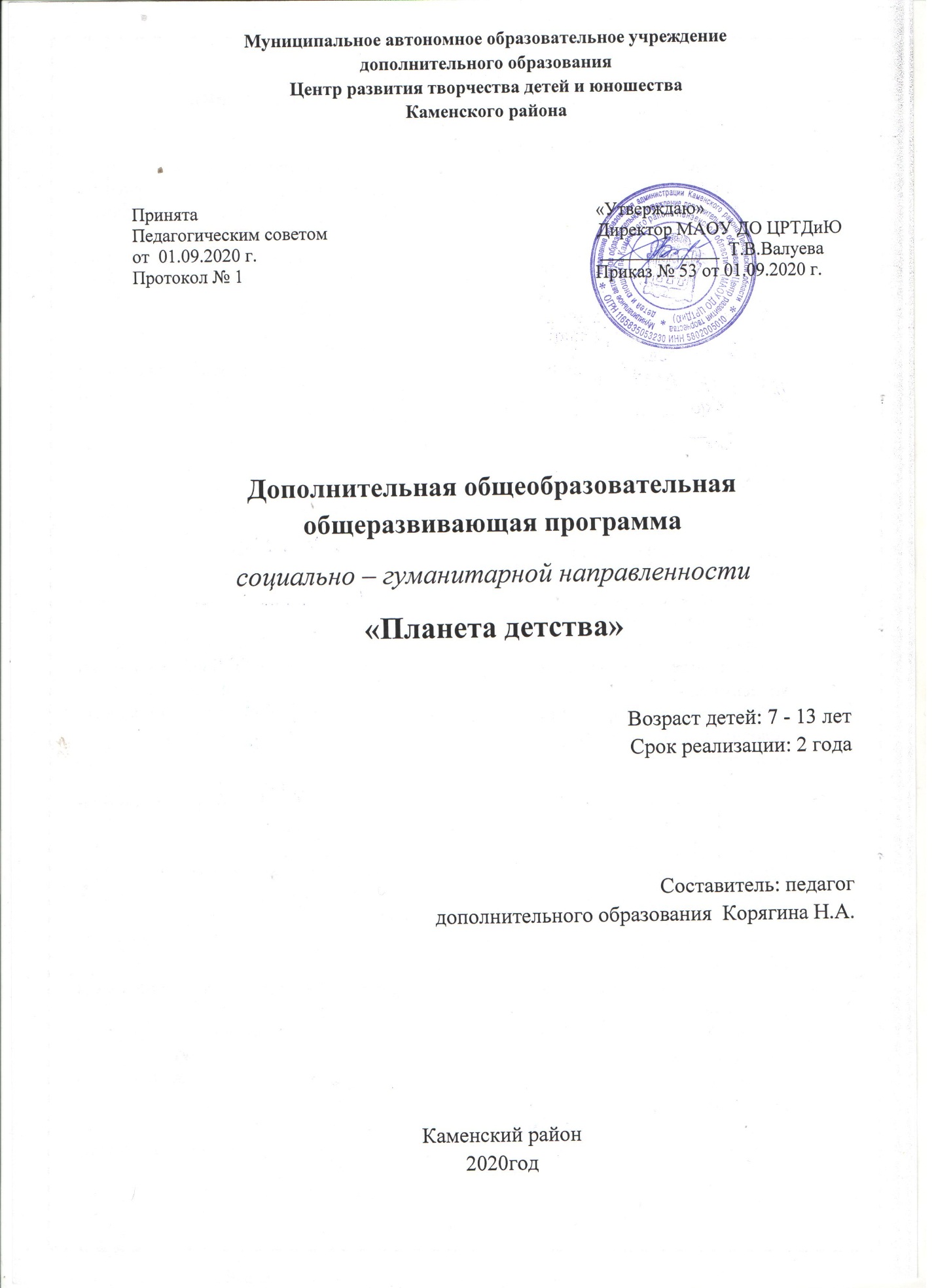 Содержание программы.1. Пояснительная записка.2. Планируемые результаты.3. Учебный план.4. Календарный график образовательного процесса.5. Рабочие программы.6. Организационно-педагогические условия реализации программы.7. Формы аттестации. Система контроля качества освоения программы.Пояснительная записка Дополнительная общеобразовательная  общеразвивающая  программа «Планета детства» - модифицированная, социально – педагогической направленности, по уровню освоения – ознакомительная;  реализуется в течение 2 лет с детьми 7-13 лет. Программа разработана в соответствии со следующими нормативно-правовыми документами:- Федеральный закон Российской Федерации от 29 декабря 2012 г. 273-ФЗ  «Об образовании в Российской Федерации»;- Приказ Министерства образования и науки РФ от 29 августа 2013 г. 1008 «Об утверждении Порядка организации и осуществления образовательной деятельности по дополнительным общеобразовательным программам»;  - Постановление Главного государственного санитарного врача РФ  от   04.07.2014 г. № 41 «Об утверждении   СанПиН    2.4.4.3172-14 «Санитарно-эпидемиологические требования к устройству, содержанию и организации режима работы образовательных организаций дополнительного образования детей»;- Министерство образования и науки  Российской  Федерации  Департамент молодежной политики, воспитания и социальной защиты детей. Письмо от 11 декабря 2006 г. №06-1844 «О примерных требованиях к программам дополнительного образования  детей».- Устав   и локальные акты МАОУ ДО ЦРТДиЮ:- Положение о порядке организации и осуществлении образовательной деятельности по дополнительным общеобразовательным общеразвивающим программам.- Положение о дополнительных общеобразовательных общеразвивающих программах, реализуемых в объединениях дополнительного образования детей МАОУ ДО ЦРТДиЮ.Государственные требования к образованию нацеливают на поиски новых путей обновления содержания и форм дополнительных общеобразовательных программ как средства развития познавательной мотивации, способностей ребенка, приобщения его в процессе совместной деятельности со сверстниками и взрослыми к общечеловеческим ценностям, возведению базиса личностной культуры, формированию гражданских качеств.Воспитание детей происходит в любой момент их деятельности. Однако наиболее продуктивно это воспитание осуществлять в свободное от обучения время. Организованная досуговая деятельность – это не отдых в свободное от учёбы, а направленный процесс воспитания и образования ребенка в привлекательных для него формах, находящийся за рамками общего образовательного процесса. 
Актуальность программы: В условиях обострения духовно-нравственного кризиса подрастающего поколения, разрушения социальных связей, снижения воспитательного потенциала пришла необходимость переосмыслить отношение к детскому досугу и вести поиск педагогически-целесообразных и привлекательных для ребёнка форм . Одной из таких форм дополнительной общеобразовательной  общеразвивающей  программы «Планета детства» является интересная увлекательная игра. Игра признана и сопровождает человека на протяжении всей жизни и выполняет целый комплекс разнообразных функций. В играх заложена память о прошлом, этим объясняется жизнеспособность игры. С раннего детства игра – важное занятие ребёнка, в нем живёт сильная потребность играть. Но сегодня мы оказались в ситуации, когда этот яркий, весёлый, творческий мир нуждается в защите. По мнению многих специалистов, игра (прежде всего, развивающая, коммуникативная, социальная, соревновательная) постепенно исчезает из жизни, заменяется компьютерными играми. Между тем, «освобождённые от игры территории» заполняются бессодержательным досугом, праздностью, бессмысленными и даже опасными развлечениями. Педагоги-исследователи отмечают, что «у ребенка должен быть богатый фонд счастливых воспоминаний, собственная духовная история», и в этом ему помогут специально разработанные увлекательные дополнительные общеобразовательная программа «Планета детства», где учащийся может одновременно почувствовать себя и сказочным героем, и силачем, и гением.Педагогическая целесообразность: Программа «Планета детства» разработана с учетом психолого-возрастных особенностей учащихся. Главный упор делается на формирование, становление и сохранение навыков общения каждого ребенка, умение играть в командные игры, умение адаптироваться в заданных условиях, развивать коммуникативные способности и т.д. Такой подход позволят выделить из массы детей лидеров, которые потом становятся активной группой, способной организовать мероприятия самостоятельно. Участие в различных мероприятиях позволяет сплотитьучащихся, создать между ними здоровую конкуренцию, стремление к победе, развить у них способность личностного роста, а также выявить потенциал (физический, интеллектуальный и т.д.).  Новизна и отличительные особенности данной программы от уже существующих программ: Дополнительная общеобразовательная общеразвивающая программа «Планета детства» включает в себя занятия, мероприятия, краткосрочные игровые программы, которые спроектированы для разных возрастных категорий детей – от 7 до 14 лет, также включает такие формы организации культурно-досуговой деятельности, которые направлены на решение одновременно целого комплекса задач, связанных с вовлечением ребенка, подростка в яркий мир игр, соревнований, освоением традиционного и инновационного опыта организации досуга через игровое взаимодействие. Все игровые программы и мероприятия представляют собой и способ отдыха, и педагогическое явление. В них воспитательный процесс скрыт, завуалирован, ребенок чувствует себя свободным, легко и естественно включается в игровые события, что делает игровые программы (мероприятия) наиболее значимой формой воспитательной работы .Цель программы:  Создание воспитывающей среды, обеспечивающей активизацию социальных, интеллектуальных, творческих интересов воспитанников в свободное время, развитие здоровой, творчески растущей личности, со сформированной гражданской ответственностью и правовым самосознанием, подготовленной к жизнедеятельности в новых условиях, способной на социально значимую практическую деятельность, реализацию добровольческих инициатив.Задачи:Обучающие:1.Формировать культуру досуговой деятельности.2.Развивать интерес воспитанников к общественно-полезной досуговой деятельности.3.Развивать интерес к разносторонней творческой деятельности.Развивающие:1.Развивать инициативность, творческую индивидуальность, эмоциональное восприятие, воображение, фантазию.2.Развивать навыки организации практической деятельности и осуществления сотрудничества с воспитанниками разных возрастов, педагогами, родителями.Воспитательные:1.Формировать позитивное отношение к базовым общественным ценностям (человек, семья, Отечество, природа, мир, знания, труд, культура).2.Способствовать знанию основ и стремлению к здоровому образу жизни.Возраст детей, участвующих  в реализации данной программы. Программа «Планета детства» рассчитана на детей в возрасте 7-13лет. Программа базируется на учете возрастных особенностей детей, их психофизического развития. Наполняемость группы не менее 15 человек.Сроки реализации дополнительной программы.Программа рассчитана на 2 года обучения. При организации занятий с детьми устанавливается нагрузка в соответствии с нормами СанПиНа. Продолжительность занятия – 45 минут. Уровень обучения – ознакомительный.Реализовывая цель и задачи программы педагог  вовлекает детей в участие в различных мероприятиях, событиях общественной и коллективной жизни. Очень важно, чтобы каждому ребёнку нашлась место для проявления своего таланта, способностей, увлечений. Что бы каждому было эмоционально комфортно. Основной вид действительности, предусмотренный программой  - это различные игры (сюжетно-ролевые), дидактические, решение проблемных ситуаций. Игра доступна всем без исключения, это сфера активного обогащения личности.Программа "Планета детства" предлагает несколько направлений детской деятельности. По виду деятельности программа включает в себя 4 курса  1ого года обучения и пять курсов 2ого года обучения. Форма обучения – очно – заочная.Формы проведения занятий:   коллективно - творческие дела;	встречи с интересными людьми; конкурсы     игровые занятия;сюжетно-игровые;занятия на свободное творчество;занятия из серии «Забочусь о своем здоровье». Методы, использованные в данной программе:Метод воспитывающих ситуаций (пропаганда здорового образа жизни, формирование межличностных отношений);Соревновательный метод (используется в  конкурсных мероприятиях различной направленности);Метод формирования познавательного интереса (развитие кругозора, тематические викторины, беседы и др.);Интерактивные методы (тестирование, сюжетно-ролевая игра, презентациОсновные методические приемы работы с детьми:- дидактические игры;- творческие задания;- занимательные задачи и вопросы; - социально – поведенческие тренинги; - чтение и обучение художественных произведений; - дискуссии;- диагностика эмоционального состояния, отношение ребёнка к      обсуждаемой проблеме;- психогимнастика;- примеры выражения своего эмоционального состояния в рисунке, музыке. 	Особенности организации образовательного процессаКаждое занятие  предусматривает совместную деятельность педагога иребёнка, индивидуальную работу и свободное общение детей друг с другом. Занятия максимально приближены к непринужденной обстановке общения, где важным моментом является эмоциональный фон, а именно: доброжелательность, коммуникабельность педагога, его умение владеть речью, жестами в зависимости от ситуации.Планируемые результаты: Личностные результатыУ выпускников будут сформированы:- формирование способностей к самооценке на основе критериев успешности в различной деятельности; - формирование духовно – нравственных оснований; - реализация творческого потенциала в процессе коллективной и индивидуальной деятельности. Метапредметные результаты Выпускник научится:регулятивные УУД - планировать свои действия задачей и условием её реализации; - самостоятельно выделять и формулировать познавательные цели; коммуникативные УУД  - участвовать в жизни микро и макро социума (обьединение, школа, село); - уметь слушать и слышать мнение других. Предметные результаты - знать народные игры и обряды; - знать о рабочих и сельскохозяйственных профессиях; -знать и уметь применить правила личной безопасности;- уметь заботиться о своем здоровье.Учебный пландополнительной общеобразовательной общеразвивающей программысоциально - гуманитарной  направленности«Планета детства»Календарный график образовательного процесса          1 год обучения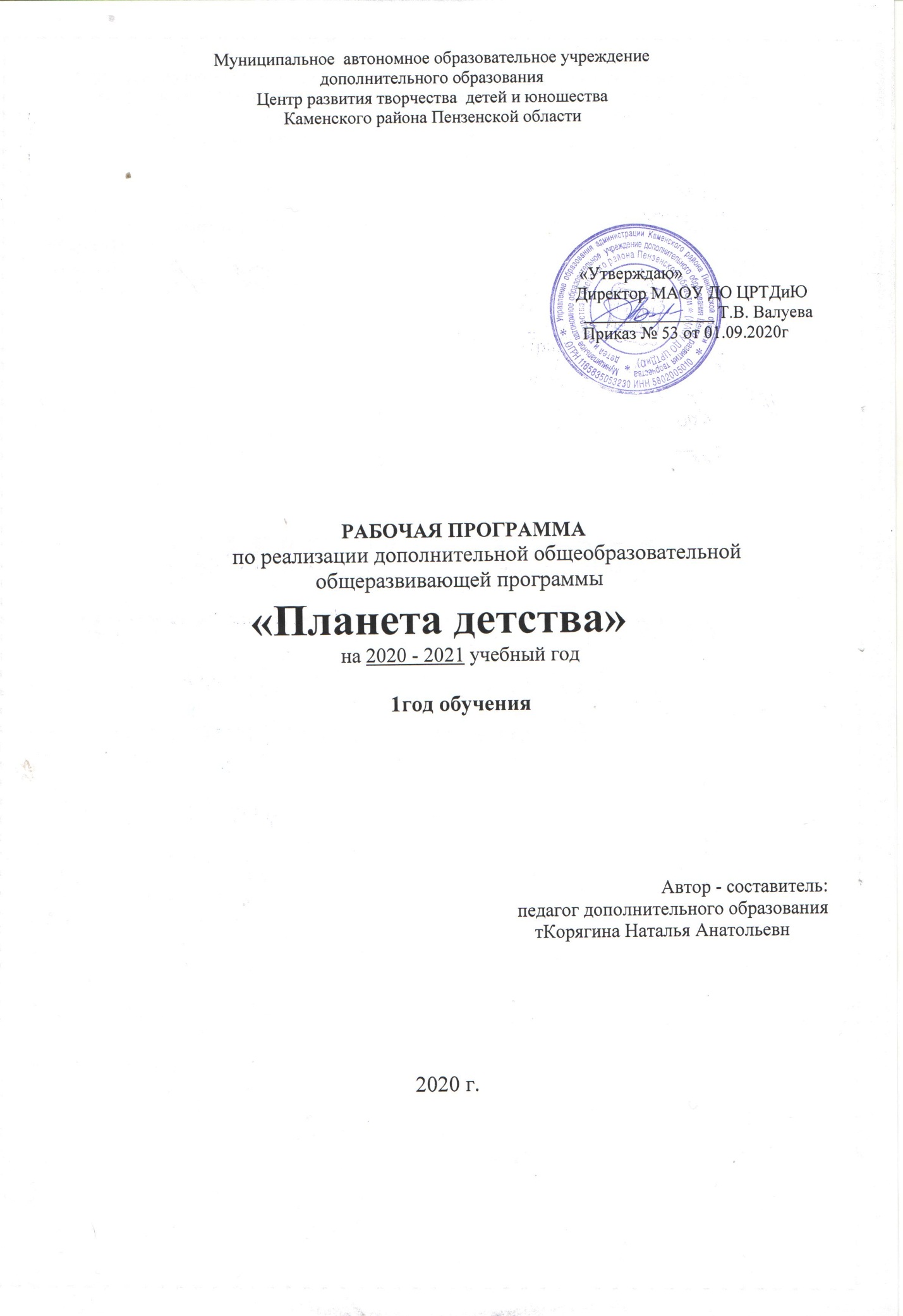 Структура программыI.  Пояснительная записка       - Характеристика учебного предмета, его место и роль в образовательномпроцессе;  - срок реализации учебного предмета;  - объем учебного времени;  - форма проведения учебных аудиторных занятий;  - цель и задачи учебного предмета;  - обоснование структуры программы учебного предмета;  - методы обучения;   - описание материально-технических условий реализации учебного     предмета.  II. Планируемые результаты.III. Учебно-тематический план.  IV. Содержание рабочей программы. V. Методическое обеспечение учебного процесса.   VI. Система контроля и оценивания результатов.VII. Список рекомендуемой методической литературы.VIII. Приложение.I. Пояснительная запискаХарактеристика,   место и роль в образовательном процессе.      Рабочая программа  по дополнительной общеобразовательной общеразвивающей программе «Планета детства» разработана согласно Федеральному закону "Об образовании в Российской Федерации».  Программа рассчитана на обучение детей 7-10 лет.    Программа "Планета детства" предлагает несколько направлений детской досуговой деятельности. По виду деятельности программа включает в себя 4 курса:1. Курс "Хочу все знать" предоставляет возможность для углубления, дополнения и активизации знаний детей в различных областях: природа, народное творчество, художественная литература.2. Курс "Спорт нам поможет силы умножить" удовлетворяет потребность детей в двигательной активности и делает ее целенаправленной.3. Курс "Делу время" развивает и реализует творческие и исполнительские способности детей.4. Курс "Забота" объединяет младших и старших по возрасту детей в коллектив единомышленников при реализации нравственных и духовных задач воспитания.                                                                                             Реализация данной учебной программы будет способствовать лучшему освоению основной программы. Ведущая педагогическая идея  программы:                                                               Детство время активного социального «развертывания» растущего человека и освоения им социокультурных достижений и ценностей, период пробы и самоопределения в постоянно расширяющихся и усложняющихся контактах.                                                                                                                              Всё начинается с детства. Ребёнок постоянно испытывает острую необходимость в дружеском общении,  в товарищеском участие,  возможности проявить себя в разнообразной деятельности. Для реализации этих потребностей  в соответствии с возрастными особенностями, интересами детей создана образовательная  программа «Планета детства»,  на основе авторской программы Н.К.Гильдеевой «Дом без одиночества» Срок реализации.Программа  1года обучения предназначена для учащихся 7-10 лет.Объем учебного времени.Объем учебного времени, предусмотренный учебным планом  образовательного учреждения на реализацию учебного предмета  на первом году обучения: количество часов по курсам "Хочу все знать"  "Спорт нам поможет силы умножить", "Делу время", "Забота" составляет 144.  Занятия проводятся 4 раза в неделю по 1  часу  с одним перерывом 10 минут.Форма проведения учебных аудиторных занятий:  фронтальная. Формы реализации подпрограммы:Коллективно - творческие дела;	встречи с интересными людьми; конкурсы      игровые занятия; сюжетно-игровые; занятия на свободное творчество; занятия из серии «Забочусь о своем здоровье». Цель:  создать условия для развивающего досуга,  способствующего развитию творческого, нравственного и физического потенциала личности, подготовке детей в различных областях реальной жизниЗадачи:Помочь познать окружающий мир;Формировать активность и инициативность детей;Воспитывать активную  гражданскую жизненную позицию. Закрепить знания о правилах безопасности дома, на улице, в природе; Продолжать формировать представление о том, что здоровье главная ценность в жизни.  Расширять знания детей о профессиях и людях этих профессий. Помочь познать окружающий мир и своё «я» в этом мире. Воспитывать активную  гражданскую жизненную позицию.   Воспитание доброжелательного  общения  со сверстниками.          Обоснование структуры программы           Обоснованием структуры программы являются ФГТ, отражающие все аспекты работы педагога  с учащимся. Методы обучения.                                                                                                                                               Словесные, наглядные, практические.                                                   Так же: объяснительно-иллюстративный метод:  рассказ, объяснение,  работа с раздаточным материалом,  демонстрация  картин,  иллюстраций, кино- и диафильмов и т.д.;  репродуктивный:  воспроизведение действий по применению знаний на практике, деятельность по алгоритму;  частично-поисковый,  или эвристический метод.Описание материально-технических  условий.Для успешной реализации программы необходимы следующие условия: удобный, хорошо проветриваемый кабинет для групповых занятий; демонстрационный материал по курсам; мини-библиотека художественной и справочной литературы; методическая и справочная литература для педагога; видео и аудиоаппаратура;                                      II. Планируемые результаты                                                                       Предметные:                                                                                                         Проявлять интерес к новым знаниям.                                                                            Знать название животных и растений разных материков;                                   Хорошо ориентироваться в детской художественной литературе, знать авторов;                                                                                                        Интересоваться традициями и обычаями родного края;Метапредметные:                                                                                                            Быть честным, справедливым в оценке своего результата и результатов товарищей;                                                                                                                               Проявлять интерес к общественной жизни;                                                          Уметь применять знания по безопасности жизнедеятельности в конкретной ситуации при обыгрывании;                                                                                                Уметь реализовать свои исполнительские способности;                                                                               Личностные:                                                                                                                     Быть активным, инициативным, самостоятельным;                                         Уметь правильно себя вести при общение с взрослыми и сверстниками.III. Учебно - тематический план.IV. Содержание рабочей программы. "Хочу всё знать!"Тема «Вводное занятие»                                                                                                    Теория. Ознакомление с задачами программной деятельности . Рассказать детям о том, чем будем заниматься.                                                                                    Практика. «Что ты любишь и умеешь». Рассказ детей об их предпочтениях в деятельности.                                                                                                                  Контроль. Игра «Угадай-ка»        Тема 2-5: Викторины на природоведческие темы.                                                         Теория. Беседы с детьми по различным областям природы: растения, звери, птицы, рыбы.                                                                                                                     Практика. Викторины на темы "Лес - 100 загадок и чудес". "Ответь нам рыбка золотая", "Не ходите дети в Африку гулять", "Эти забавные животные»                          Контроль. Подведение итогов конкурсов и викторин.Тема 6-10: "Друзья хорошей книги.                                                                               Теория. Беседа о разнообразии жанров художественной литературы и их воспитательной роли.                                                                                                   Практика. Литературный праздник, посвящённый творчеству А.Л.Барто "Вовка - добрая душа", "Сказочный денёк" - шоу программа, "По дорогам волшебных сказок". Чтение произведений, рассматривание иллюстраций, беседа о прочитанном. Чему учат книги?                                                                     Контроль.  Конкурс рисунков по прочитанным произведениям "Нарисуй, героев книг". Подведение итогов.Тема 11-15: "День загадок"                                                                                             Теория.  Беседа "Как отгадывать загадки".                                                               Практика. Отгадывание загадок на различные темы. Фишка за правильный ответ. "Как догадались?»                                                                                             Контроль. Подведение итогов.Тема 16-20: "Заседание клуба Почемучек".                                                                  Теория. Предварительная беседа "Что, зачем и почему?"                                    Практика. Чтение рассказов Р.Киплинга из серии "Почему?" Дать научное объяснение  описанным явлениям. Ответ найти с родителями.                          Контроль. Подведение итогов.Тема 21-26: «Народные обряды и праздники»                                                             Теория. Беседа о традициях проведения христианских праздников на Руси.           Практика.  Просмотр презентаций "Праздники на Руси". Знакомство с традициями обрядов:  Рождество, Крещение, Масленица, Жаворонки, Пасха, Троица.                                                                                                                                    Контроль. Обыгрывание сюжетов праздников; заклички, Рождественские песенки, угощение блинами и испечёнными "жаворонками".                                            Тема 27-36: Промтуризм.                                                                                                  Теория: Рассказ о разнообразных направлениях предпринимательской  деятельности и социальной сфере родного села.                                                  Практика: Целевые экскурсии по социальным объектам села, посещение ЧП.            Контроль: Беседы о впечатлениях от увиденного, о нужности любой работы для людей. Составление фотоальбома."Спорт нам поможет силы умножить!"Тема 1-9: Эстафеты                                                                                                                Теория: рассказ о правилах проведения эстафет.                                                     Практика: формирование команд, определение задач. "Зооэстафеты", "Сказочные эстафеты", "Эстафета парами", "Бег с препятствиями".                  Контроль: Подведение итогов. Награждение команды победителя.Тема 10-14: "Весёлые старты".                                                                                         Теория: Обговаривание значения девиза "Мы-команда!".Добиваться правильного многократного повторения движений по правилам.         Практика: Формирование команд подготовка эмблем и приветствий. Проведение "Весёлых стартов!"                                                                            Контроль: Подведение итогов.Тема 15-17: "Кто такие Неболейки?" - серия мероприятий о здоровом образе жизни.                                                                                                                                        Теория: Беседа « Кого называют здоровым человеком?»                                        Практика: Разработка устава Неболеек. Закрепление правил здорового ребёнка: режим дня, правильное питание, гигиена, закаливание.                  Контроль: Игра "Доскажи словечко!".Тема 18-27: Подвижные спортивные игры.                                                                  Теория: Знакомство с правилами спортивных игр, упрощённых для младшего возраста.                                                                                                                            Практика: Отработка способов движения при конкретной игре.                             Контроль: "Городки", "Баскетбол", "Футбол", "Ручной мяч". СоревнованияТема 28-30: История Олимпийского движения.Теория: Рассказать об  истории олимпийских игр, об олимпийских  видах спорта.Практика: Просмотр DVD,посещение библиотеки. Контроль: Викторина " Самый знающий Олимпионик!"Тема 31-36: Малые Олимпийские игры.Теория: Беседа о необходимости  отслеживать личные достижения и результативность детей в разных видах подвижной деятельности.Практика: Игры с ходьбой и бегом, подвижные игры с мячом, прыжки в длину и в высоту. Разработка Олимпийских символов.Контроль: "Мои достижения!" заполнение индивидуальных дневников самими детьми."Делу время"Тема 1-7: "ОТК"- откроем талант каждого.                  Практика: Разучивание стихов, песен, танцев для концертной программы:                     Контроль: Концертная программаТема 5-8: "Сказочный вернисаж". Конкурс рисунков по сказкам. Практика: Рисование героев и сюжетов по любимым сказкам. Контроль: Создание выставки. Презентация "художниками" своих работ. Награждение участников.Тема 9-12: " Озорные частушки" Теория: Рассказ о жанре фольклора - частушке. Практика: Конкурс частушечников с предварительной подготовкой с родителями.Контроль: Награждение участников по итогам конкурса.	Тема 13-16: Мастерская игрушки.				 Теория: Повторение технологий изготовления игрушек.                Практика: Изготовление игрушек к праздникам.			                                                     Контроль: Выставка объёмных игрушек.Тема 17-20: Конкурс инсценированной песни.                                                                             Теория: Предварительная беседа о правилах  конкурса.                                                          Практика: Выбор песен для инсценировки, подготовка атрибутов распределение ролей ,репетиция .                                                                             Контроль: Конкурс.  Подведение итогов.	Тема 21-24: Посиделки.                                                                                                                         Теория: знакомство с обрядом посиделки, потешным фольклором.                                                                                                                         Практика: отработка хорового пения, организация дуэтов, трио.                                                                        Контроль: Игра "Угадай мелодию!"Тема 25-30: Подготовка к праздникам и знаменательным датам.                                                                           Практика: Разучивание песен, танцев, игр к праздникам.                                                         Контроль: Выступление на конкурсах.Тема 31-34: "Мы актёры!"                                                                                                                    Теория: Беседа о задачах: подготовить спектакль по сказке "Заюшкина избушка!"                                                                                                                            Практика: Работа по содержанию сказки, распределение ролей. подготовка.                                                                                                                                                 Контроль: Показ сказки "Заюшкина избушка!"Тема 35-36: "Бал цветов!"                                                                                                                     Теория: Беседа о разнообразии цветов, их красоте и значении для людей.                                                                                                                                                          Практика: Подготовка к празднику: разучивание стихов, изготовление веночков.                                                                                                                         Контроль: "Бал цветов!"   "Забота"Тема 1-4: Акция "Наше чистое село!"Теория: Обговаривание места "Трудового десанта", объёма работы.Практика: Проведение акции по различным маршрутам.Контроль: Подведение итогов.Тема 5-9: Играем с малышами. Теория: Забота о младших в процессе игры. Это важно.Практика: Организация игр и развлечений для младших детей по самостоятельному выбору.Контроль: Упражнения "Чей это голос?", "Когда это бывает?"Тема 10-14: "Спеши делать добро!"Теория: Беседы о добрых поступках, делах, о важности таких поступков для человека.Практика: Обыгрывание проблемных ситуаций из жизни.Контроль: Игра "Доскажи словечко!"Тема 15-17: "Мастерская по ремонту книг!"Теория: Беседа о важности данного дела.Практика: Посещение библиотеки. Ремонт книг "Книжкина больница!"Контроль: Создание выставки и просмотр отремонтированных книг.Тема 18-20: "Мисс Кис-Кис и мистер Мяу!"Теория: Правила заботы о домашних животных. Беседа.Практика: Составление рассказов о своих домашних любимцах, показ фотографий.Контроль: Составление фотоальбома "Мисс Кис-Кис и мистер Мяу!" Викторина "Знаешь ли ты свою кошку?"Тема 21: Игра "Зажги звезду добра!"Теория: Предварительная беседа "Что значит быть добрым?"Практика: Обсуждение проблемных ситуаций.Контроль: Викторина "Волшебное слово!"Тема 22-24: "Поможем птицам!"Теория: Беседа о зимующих птицах, о необходимости помощи пернатым друзьям.Практика: Развешивание кормушек. Подкормка птиц, чистка кормушек.Контроль: Отгадывание загадок о птицах. Зарисовки.Тема 25-27:  Выставка " Со страниц семейных альбомов!"Теория: Составление рассказа детьми о своей семье. Беседа « Как я забочусь о своих близких.Практика: Оформление выставки "Со страниц семейных альбомов!"Контроль: Рассказ детей об истории фотографий, о тех, кто на них изображён..V. Методическое обеспечение учебного процессаВиды дидактических материаловДля обеспечения наглядности и доступности изучаемого материала использоваются наглядные пособия следующих видов:Плакаты из серии: «Наше здоровье», «Правила пожарной безопасности», «Правила дорожного движения» Дидактические пособия (карточки, рабочие тетради, раздаточный материал, вопросы и задания для устного или письменного опроса, тесты, практические задания, упражнения и др.);Мини – библиотека с художественной и справочной литературой.Тематические подборки материалов, текстов песен, стихов, сценариев. Методические подборки «Решение проблемных ситуаций»                       Т.А. Шорыгина «Беседы о характере и чувствах» Методические рекомендации. М.,ТЦ «Сфера» VI. Система контроля и оценивания результатов.Форма проведения аттестации:  тестирование,  проблемные ситуации, викторины,  соревнования,  эстафеты, подвижные игры.                                  Для отслеживания результативности  усвоения программного материала проводится аттестация по всем курсам. Виды аттестации: - предварительная, - промежуточная. Сроки проведения: Предварительная аттестация – сентябрь и первое занятие для вновь пришедшего  обучающегося в течение учебного года;  Промежуточная аттестация  проводится в декабре и в конце учебного года (май)  Предварительная аттестация: оценка исходного (начального) уровня знаний обучающихся перед началом образовательного процесса по программе. Все результаты оцениваются по трём уровням: высокий  - 80 -100%, средний  80 – 50%, низкий – менее 50%. В конце учебного года делается анализ результативности прохождения программы. VII. Список рекомендуемой методической литературы.Для педагога: Т.А.Шорыгина «Беседы о характере, чувствах и поступках», М.,»Творческий центр»,2010 г.В.Ю. Дьяченко «Маленькие шаги в большой мир»,Волгоград, «Учитель», 2008 г.Г.С. Швайко «Игры и игровые упражнения», М., «Просвещение», 1998 г.А.В. Гостюшин «Основы безопасности жизнедеятельности» М., «Просвещение» 1997 г.Н.Ю. Белая «Как обеспечить безопасность ребенка», М., «Просвещение», 1992 г.Л.Н. Овчаренко «Предотвратить беду», М., «Просвещение», 1988 г.С.А. Козлова «Я – человек» Программа приобщения ребенка к социальному миру, М., 1996 г.Для детей: В.М. Петров «Праздники, игры и забавы», М., «Творческий центр"» 2002 г.Т.И. Осокина «Игры и развлечения детей на воздухе» М., «Просвещение» 2010 г.О.В. Чермашенцева «Основы безопасного поведения» «Волгоград», «Учитель» 2012 г.Л.П. Анастасова, И.В. Иванова, П.В. Ижевский «Жизнь без опасений. Первые шаги к самостоятельности» М., «Просвещение» 1996 г.А.А. Березин «Школа безопасности» М., «Просвещение» 1997 г.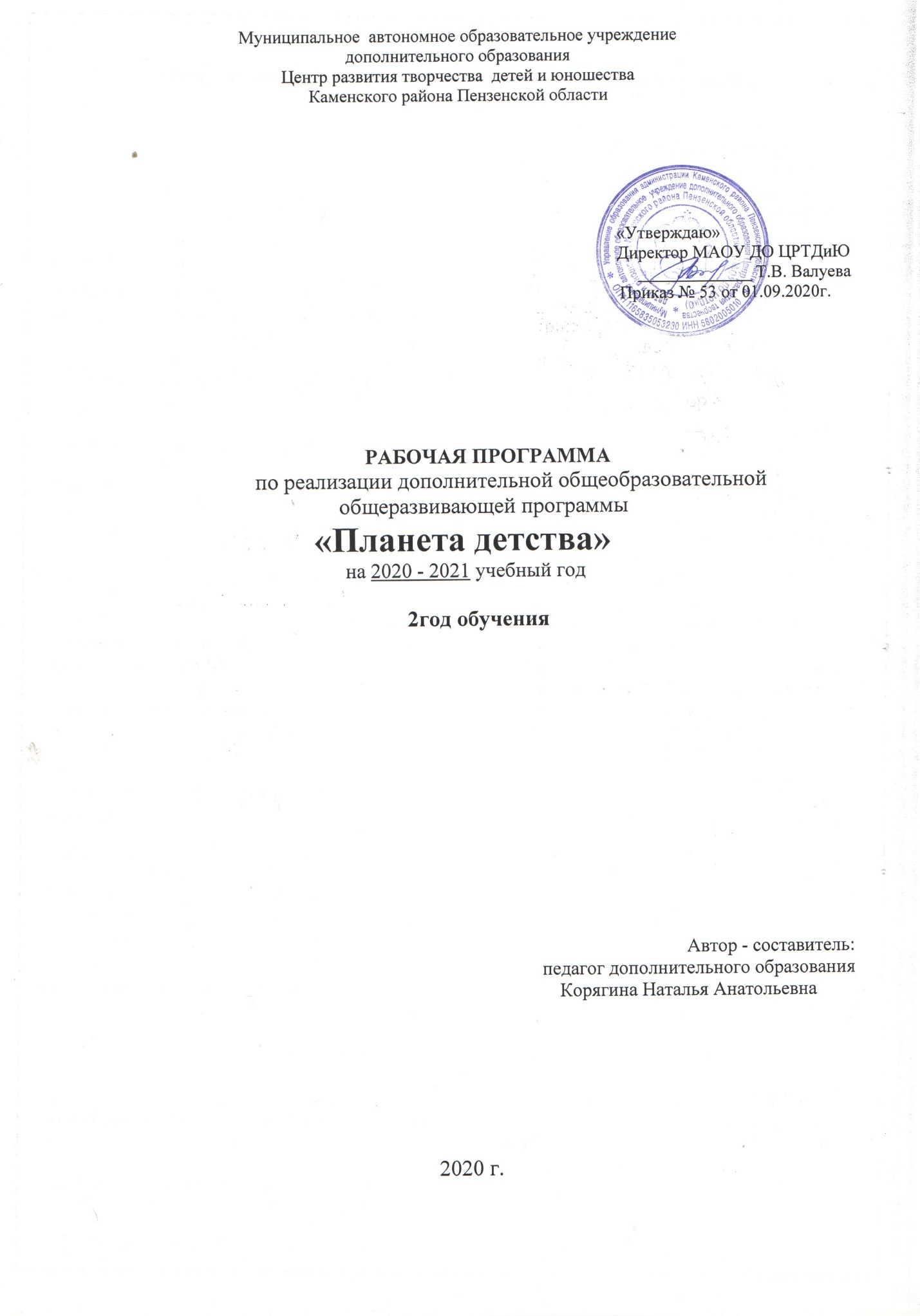 Структура программыI.  Пояснительная записка       - Характеристика учебного предмета, его место и роль в образовательномпроцессе;  - срок реализации учебного предмета;  - объем учебного времени;  - форма проведения учебных аудиторных занятий;  - цель и задачи учебного предмета;  - обоснование структуры программы учебного предмета;  - методы обучения;   - описание материально-технических условий реализации учебного     предмета.  II. Планируемые результаты.III. Учебно-тематический план.  IV. Содержание рабочей программы. V. Методическое обеспечение учебного процесса.   VI. Система контроля и оценивания результатов.VII. Список рекомендуемой методической литературы.VIII. Приложение.I. Пояснительная запискаХарактеристика,   место и роль в образовательном процессе.      Рабочая программа  по дополнительной общеобразовательной общеразвивающей программе «Планета детства» разработана согласно Федеральному закону "Об образовании в Российской Федерации».  Программа рассчитана на обучение детей 10 -13 лет.    Программа "Планета детства" предлагает несколько направлений детской досуговой деятельности. По виду деятельности программа включает в себя 5 курсов:1.Курс  «Здоровье-главная ценность» продолжает в доступной форме  знакомить детей с физиологией организма, правилами гигиены и закаливания.2.Курс «Мир, в котором я живу» предоставляет возможность формировать представление о моральных ценностях, вырабатывать навыки и привычки, необходимые для жизни в обществе. 3.Курс  «Правила моей безопасности» помогает формировать у детей сознательное отношение к вопросам личной безопасности. 4.Курс «Все работы хороши - выбирай на вкус» позволяет пополнить знания детей о различных профессиях и познакомиться с людьми этих профессий.       5. Курс "Шире круг" использует многоцелевые и разножанровые игры для содержательного и познавательного досуга детей.                                                                                             Реализация данной учебной программы будет способствовать лучшему освоению основной программы. Ведущая педагогическая идея  программы:                                                               Детство время активного социального «развертывания» растущего человека и освоения им социокультурных достижений и ценностей, период пробы и самоопределения в постоянно расширяющихся и усложняющихся контактах.                                                                                                                              Всё начинается с детства. Ребёнок постоянно испытывает острую необходимость в дружеском общении,  в товарищеском участие,  возможности проявить себя в разнообразной деятельности. Для реализации этих потребностей  в соответствии с возрастными особенностями, интересами детей создана образовательная  программа «Планета детства»,  на основе авторской программы Н.К.Гильдеевой «Дом без одиночества» Срок реализации.Программа 2года обучения предназначена для учащихся 10-13 лет.Объем учебного времени.Объем учебного времени, предусмотренный учебным планом  образовательного учреждения на реализацию учебного предмета на втором году обучения: количество часов по курсам «Здоровье – главная ценность», «Мир, в котором я живу», «Правила моей безопасности», «Все работы хороши – выбирай на вкус», «Шире круг»  составляет  - 216. Занятия проводятся 5 раз в неделю по 1 часу и один раз в неделю-2 часа. Форма проведения учебных аудиторных занятий:  фронтальная. Формы реализации подпрограммы:тематическая беседа;акция;экскурсия;круглый стол;занятия на свободное творчество;занятия из серии «Забочусь о своем здоровье». Цель:  создать условия для развивающего досуга,  способствующего развитию творческого, нравственного и физического потенциала личности, подготовке детей в различных областях реальной жизниЗадачи:Помочь познать окружающий мир;Формировать активность и инициативность детей;Воспитывать активную  гражданскую жизненную позицию. Закрепить знания о правилах безопасности дома, на улице, в природе; Продолжать формировать представление о том, что здоровье главная ценность в жизни.  Расширять знания детей о профессиях и людях этих профессий. Помочь познать окружающий мир и своё «я» в этом мире. Воспитывать активную  гражданскую жизненную позицию.   Воспитание доброжелательного  общения  со сверстниками.          Обоснование структуры программы           Обоснованием структуры программы являются ФГТ, отражающие все аспекты работы педагога  с учащимся. Методы обучения.                                                                                                                                               Словесные, наглядные, практические.  А так же:  Метод воспитывающих ситуаций (пропаганда здорового образа жизни, формирование межличностных отношений);Соревновательный метод (используется в  конкурсных мероприятиях различной направленности);Метод формирования познавательного интереса (развитие кругозора, тематические викторины, беседы и др.);Интерактивные методы (тестирование, сюжетно-ролевая игра, презентации.Описание материально-технических  условий.Для успешной реализации программы необходимы следующие условия: удобный, хорошо проветриваемый кабинет для групповых занятий; демонстрационный материал по курсам ; мини-библиотека художественной и справочной литературы; методическая и справочная литература для педагога и детей; видео и аудиоаппаратура;                                      II. Планируемые результаты                                                                       Личностные результатыУ выпускников будут сформированы:- формирование способностей к самооценке на основе критериев успешности в различной деятельности; - формирование духовно – нравственных оснований; - реализация творческого потенциала в процессе коллективной и индивидуальной деятельности. Метапредметные результаты Выпускник научится:регулятивные УУД - планировать свои действия задачей и условием её реализации; - самостоятельно выделять и формулировать познавательные цели; коммуникативные УУД  - участвовать в жизни микро и макро социума (обьединение, школа, село); - уметь слушать и слышать мнение других. Предметные результаты - знать народные игры и обряды; - знать о рабочих и сельскохозяйственных профессиях; -знать и уметь применить правила личной безопасности;- уметь заботиться о своем здоровье.III. Учебно - тематический планIV. Содержание рабочей программы.  «Здоровье – главная ценность!»Тема 1-2. «Изучаем свой организм».Теория. Беседа «Чем мы отличаемся друг от друга?»Практика. Игра «Покажи части тела». Работа с плакатами «Как мы устроены внутри». Слушаем работу сердца.Контроль. Для чего что нужно? Ответы на вопросы.Тема 3-4. «Откуда берутся болезни?»Теория. Предварительная беседа «Вам нравится болеть?»Практика. Ответ на вопрос «Откуда берутся болезни?» Что такое прививка?Контроль. Разработка «Памятки здорового человека?»Тема 5-6. «Нас излечит, исцелит добрый доктор Айболит».Теория. Беседа о профилактике и способах лечения простудных заболеваний.Практика. Чтение телеграммы от Королевы Простуды. Инсценировка Доктор Айболит, Горчичник и Градусник прогоняют помощников Простуды: Кашель, Насморк, Температуру.Контроль. «Как не заболеть простудными заболеваниями». Разработка памятки.Тема 7-8. «Чистым жить – здоровым быть!»Теория. Предварительная беседа по гигиене.Практика. Отгадывание загадок и гигиенических принадлежностей. Игра «В гости к Чистюльнику». Чтение стихотворений «Федорино горе», «Мойдодыр».Контроль. Правила Чистюль.Тема 9-10. Полезные продукты.Теория. Беседа «Что вы любите есть?»Практика. Какая пища полезна? Игра «Польза – вред».Контроль. «Спор  Сладкоежки и Витаминки». Инсценировка.Тема 11-12. «Даешь силы нам всегда - витаминная еда!».Теория. Беседа «Что такое витамины?»Практика. Обыгрывание «Доктор Айболит представляет витаминную пищу».Контроль. Накрываем «витаминный стол».Тема 13-14. «Кто зарядкой занимается, тот здоровья набирается!»Теория. Беседа о возможности регулярного выполнения зарядки.Практика. Игра «Доскажи словечко». Эстафета «Веселые спортсмены». Разучивание комплекса ОРУ с мячиками.Контроль. Проведение веселой зарядки под музыку «На зарядке» музыка Староподольского, слова А. Кузнецовой:«Зарядка всем полезна Зарядка всем нужна От лени и болезней, Спасает нас она».Тема 15-16. «Смолоду закалишься – на весь век сгодишься!»Теория. Что такое закаливание» Беседа.Практика. Показ и разучивание упражнений для закаливания (полоскание горла, ходьба босиком, проветривание и т.д.).Контроль. Составление правил «Закаленного гвоздя».Тема 17-18. «Глаза, уши, нос».Теория. Рассказ о важном значении зрения, слуха и обоняния для человека.Практика. Правила безопасности. Гимнастика для глаз. Рассматривание плакатов «Анатомия и физиология для детей».Контроль. Разработка памяток.Тема 19-20. Органы пищеварения.Теория. Беседа о гигиене и режиме питания.Практика. «Куда попала долька яблока?» – рассказ педагога. Правила «Хозяйке на заметку».Контроль. Разработка памяток «Чтобы желудок хорошо работал».Тема 21-22. «Чтобы  зубы не болели»Теория. Отгадывание загадки «Полон хлевец белых овец ». Сообщение темы занятия. Предварительная беседа.Практика. Ответ на вопросы «Для чего нужны зубы?», «Как правильно чистить зубы?», «Почему зубы болят?». Игра «Польза – вред».Контроль. Разработка памятки «Чтобы зубы не болели».Тема 23-26. Игры для здоровья.Теория. Объяснение смысла пословицы «Кто много двигается, тот долго живет».Практика. Познакомить и разучить с детьми новые подвижные игры на свежем воздухе.Контроль. Игры «Кот и мыши», «Буратино», «Зеркало».Тема 27-28. «Угадай-ка».Теория. Предварительная беседа по теме занятия.Практика. Работа по плакатам «Наш организм», «Что это?»  Какие функции выполняет? Отгадывание загадок.Контроль. Просмотр DVD фильма «Будь здоров».Тема 29-30. «Наше сердце».Теория. Отгадывание загадки. Беседа «Для чего нужно сердце?».Практика. «Слушаем свое сердце». Разучивание упражнений.Контроль. «Чтобы сердце было здоровым» Разработка правил.Тема 31-32. «Дышат птицы и цветы. Дышит он, и я, и ты!»Теория. Предварительная беседа.Практика. Плакат «органы дыхания». Опыты «Как мы дышим». Дыхательная гимнастика.Контроль. Правильное дыхание. Разработка правил.Тема 33-36. «Повторенье – мать ученья!»Теория. Сообщение темы занятия.Практика. Повторение изученного об организме и гигиене. Викторина «Знаешь ли ты свой организм». Отгадывание загадок. Сервировка стола, Игра «Да - нет».Контроль. Подведение итогов.«Моя безопасность».   Тема 1. Вводное занятие. «Формула безопасности».Теория. Безопасная формула есть: Надо видеть, предвидеть, учесть. По возможности  - все избежать,Если надо на помощь позвать.Практика. Признаки опасности – угроза жизни, возможность нанесения ущерба здоровью, нарушение возможности нормального функционирования органов и систем человека. Рассматривание плакатов. Обсуждение.Контроль. Что опасно может быть дома, на улице, в школе. Игра «Опасно – не опасно».Тема 2. «О правилах важных – пожаробезопасных». Теория. Предварительная беседа: «Какие правила пожаробезопасности уже знаете. Практика. Работа с плакатами «Что случилось? Кто виноват?».Контроль. Дидактическая игра «Горит – не горит».Тема 3-4. «Шалости с огнем и их последствия».Теория. Предварительная беседа по теме.Практика. Отгадывание загадки про огонь. Решение ситуативных задач «Как поступить?».Контроль. Разработка правил «Нельзя»Тема 5-6. «Огонь друг, огонь враг».Теория. «Знают все: без огня не проживем мы не единого дня» Обсуждение выражения.Практика. «Пожар в квартире, в классе». «Задымленный класс» Найди выход. «Спаси куклу».Контроль. Словесная игра «Так или не так»	.Тема 7-8. «Знает каждый гражданин – этот номер 01»Теория. Предварительная беседа «Как вызвать пожарную службу?»Практика. «Звонок в пожарную часть»Контроль. Игра-загадка «Если возник пожар».Тема 9-10. «Дом машина для жилья. Умей управлять этой машиной».Теория. Вещи и механизмы, наполняющие дом для удобства. Беседа.Практика. Водопровод, газ, электричество, мебель и другие вещи должны быть безопасными. Как себя правильно вести. Рассматривание сюжетных картинок.Контроль. Обыгрывание проблемных ситуаций «Авария водопровода», «Если пахнет газом» и т.д. Ваши действия.Тема 11-12. Животные вокруг нас.Теория. Предварительная беседа о домашних животных.Практика. Разработка правил «Вежливости с кошками и собаками». Опасные болезни.Контроль. Словесная игра «Правильно – не правильно».Тема 13-16. Как пешеходы и водители поделили улицу.Теория. Беседа о дорожных правилах, дорожных разметках.Практика. Игра «Лучший пешеход», Правила пассажира – обыгрывание ситуаций. Отгадывание загадок. Правила велосипедистов.Контроль. Викторина «Что, где, когда?»Тема 17-18. Безопасность на воде.Теория. Рассказ «История лодки».Практика. Правила безопасности на воде: при купании, катании на лодке. Рассматривание плакатов.Контроль. Человек тонет – что делать? Обыгрывание ситуации. Техника спасенияТема 19-20. Зимняя река и география безопасности.Теория. Сообщение темы занятия.Практика. Рассматривание картинки-плаката. Как перейти реку? Плакаты «Опасные места на реке». Разрабатываем правильный и безопасный путь через замерзший водоем.Контроль. Если лед треснул. Правила поведения. Проигрывание ситуаций. «Как подать руку помощи». «Как спастись самому».Тема 21-22. «Осторожно – электричество».Теория. Обсуждение выражения « Вещи сами не опасны, опасными их делает человек неправильными действиями».Практика. Рассматривание плакатов, обсуждение вопросов. Разработка правил безопасности.Контроль. Опрос «Что делать если?» «Увидел оборвавшийся провод?». Опасная  электрозона – это что? и т.д.Тема 23-24. Если заблудился.Теория. Беседа «Где можно заблудиться?»Практика. 1. «Если заблудился в лесу» - находим ориентиры. Работа по плакатам, чтение рассказа «Мальчик потерялся».2. Потерялся в большом городе – правила поведения.Контроль. Подведение итогов. Составление памяток.Тема 25-26. Почему случаются травмы.Теория. Беседа «Что такое травма?».Практика. Театрализованное представление «Незнайка и Пилюлькин» обыгрывают ситуации травматизма и помощь при них: ушиб, порез, ссадина, ожог, тепловой удар и т.д.Контроль. Игровые упражнения «Окажи первую помощь кукле». Разгадывание загадок.Тема 27-28. Съедобное – несъедобное.Теория. Сообщение темы и цели занятия. Предварительная беседа.Практика. Отгадывание загадок. Рассматривание предметных картинок «Грибы и ягоды ядовитых растений.Контроль. Игра «Съедобное – несъедобное».Тема 29-30. Запах газа.Теория. Беседа «Опасные свойства газа».Практика. Словесная игра «Что делать, если?» Рассматривание иллюстраций по теме. Зарисовка памяток.Контроль. «Служба газа – 04» - обыгрывание проблемных ситуацийТема 31-32. опасный незнакомец.Теория. Объяснение смысла слова – злоумышленник.Практика. Просмотр DVD фильмов «Беспокойный телефон», «Если мамы нет дома». Обсуждение содержания фильмов и правил безопасного поведения в этих ситуациях.                                                                                                                    Контроль. Проблемная ситуация. «К вам пристают или преследуют», «Вы заметили, что напротив вашего дома происходит хулиганство». Ваши действия.Тема 33-34. Сказка про Колобка.Практика. Подготовка инсценировки сказки «Колобок – соблюдает правила личной безопасности».Контроль. Итог. Игра «Правила – нет».Тема 35-36. Увлекательное путешествие в мир здорового и безопасного образа жизни. Итоговое занятие.Практика. Инсценировка. Буратино, Незнайка, Айболит проводят игры и конкурсы на повторение пройденного материала.Контроль. Подведение итогов. Награждение победителей «Мир, в котором я живу».Тема 1-2. Вводное занятие.Теория. Предварительная беседа «О характере и чувствах».Практика. Обсуждение проблемных ситуаций.Контроль. Рисуем эмоции (злость, радость и т.д.)Тема 3-5. «Доброта»Теория. Предварительная беседа по теме занятия.Практика. Объяснение смысла пословиц о доброте. Какие черты характера отличают доброго человека?Контроль. Рисование схемы: доброта – солнце, лучи – свойства души доброго человека. Чтение сказки «Охотник и заяц»Тема 6-8. «Дружба»                                                                                                                      Теория. Беседа – рассказ о лучшем друге.                                                             Практика. Объяснение смысла пословиц «Дружба дороже денег» и т.д., обсуждение проблемных ситуаций.Контроль. Чтение рассказа «Царевна Несмеяна». Обсуждение прочитанного.Тема 9-11. «Щедрость»Теория. Ответ на вопрос « У кого больше друзей – у щедрого или у жадного?»Практика. Обсуждение проблемных ситуаций. Обыгрывание их. Чтение стихотворения «Жадный Мишка»Контроль. Ответы на вопросы «Анкеты»Тема 12-14. Что мы чувствуем.Теория. Беседа «Чувства – это душевные переживания».Практика. Каких людей мы называем эмоциональными? Какие приятные чувства? Какие неприятные чувства?Контроль. Чтение и обсуждение содержания сказки «волшебные шарики». Анкетирование «Чувства и эмоции».Тема 15-17. «Радость – грусть».Теория. Определение понятий «Жизнерадостность» и «Грусть». Беседа.Практика. Объяснение смысла поговорок о радости и грусти. Чтение сказки «Как Змей Горыныч добрым стал».Контроль. Ответы на вопросы. Творческая доброта «Краски радости и грусти».Тема 18-20. Стыд, вина.Теория. Беседа «Испытывали ли вы эти чувства?» В какой ситуации?Практика. Обыгрывание проблемных ситуаций. Чтение и обсуждение содержания сказки «Светящийся автомобиль».Контроль. Стихотворение «Бедный ослик». Вывод «Как надо поступать, чтобы не было стыдно?»Тема 21-23. Обида.Теория. Предварительная беседа «Испытывали ли вы чувства обиды?»Практика. Объяснение смысла пословицы «Речь, как меч, сечь». Чтение стихотворения «Сам себя обидел». Сказка «Лиса и Барсук».Контроль. Анализ. Ответы на вопросы по теме. Вывод «не обижай никого вокруг».Тема 24-26. Страх.Теория. Оправданные и неоправданные страхи.Практика. «Что пугает людей?» Как можно узнать, что человек испуган? Сказка «Как Сычонок напугал Олененка».Контроль. Фронтальная беседа по вопросам. Творческое задание «Какого цвета страх?».Тема 27-29. «Что значит быть смелым?»Теория. Кого называют смелым человеком? Беседа.Практика. Чтение стихов и рассказов о героях – защитниках нашей Родины. Рассматривание иллюстраций.Контроль. Просмотр DVD фильмов о подвигах, совершенных людьми. Фронтальная беседа, выводы по теме.Тема 30-32. Как стать взрослым.Теория. «В детстве не научишься, всю жизнь намучишься» - объяснение смысла пословицы.Практика. Е. Пермяк «Как Маша стала большой». Беседа по прочитанному.Контроль. Фронтальная беседа. Вывод.Тема 33-36. Страна, где мы живем.Теория. Беседа «Что такое Родина?»Практика. Чтение книг, рассматривание иллюстрации, просмотр DVD фильмов о России, ее истории, памятниках культуры и удивительных местах в разных уголках страны.Контроль. Презентация «Наш родной край».«Все работы хороши – выбирай на вкус»Тема 1. Вводное занятиеТеория. Беседа о разнообразности профессий.Практика. Чтение стихотворения В. Маяковского «Кем быть» Обсуждение содержания.Контроль. Игра «Угадай профессию по описанию».Тема 2-3. Кем работают родители.Теория. Предварительная беседа по теме.Практика. Чтение стихотворения Сю Маршака «Кем быть?» Обсуждение основной мысли «Все профессии нужны, все профессии важны».Контроль. Рассказ о профессиях своих родителей. Конкурс рисунков.Тема 4-5. «Кем я хочу стать».Теория. Беседа по теме.Практика. Рисуем свою профессию.Контроль. Презентация своих работ. Игра «Угадай слово».Тема 6-7. «Профессии в нашей школе».Теория. Отгадывание загадок. Беседа «Кто работает в школе».Практика. Экскурсия по школе.Контроль. Вывод. Кто работает в школе кроме учителей? (повар, оператор котельной, водитель, технические работники, завхоз).Тема 8-9. «Профессия педагога».Теория. Объяснение смысла слова «педагог» - учитель, воспитатель, преподаватель.Практика. Просмотр DVD фильма. «Кто учит вас читать, писать, чтоб умными могли вы стать».Контроль. Сюжетно-ролевая игра «Школа».Тема 10-11. «Профессия врача».Теория. Ответ на вопрос «Для чего нужны доктора». Видео-презентация «Люди в белых халатах».Практика. Правила «Как вести себя в кабинете врача?». Контроль. Ролевая игра «Больница».Тема 12-15. «Профессия военного».Теория. Беседа о разнообразности военных профессий. Практика. Отгадывание загадок по теме. Рассматривание альбома «Наша Армия». Чтение художественной литературы.Контроль. Парад войск: моряки, летчики, танкисты, ракетчики и т.д. Просмотр DVD.Тема 16-17. «Кто шьет из ткани сарафан для Тани?»Теория. Знакомство с профессией швеи.Практика. Посещение кабинета технологии. Проект «Юные портные».Контроль. Показ моделей «Своими руками».Тема 18-19. Встречи с интересными людьми разных профессий.Теория. Пригласить родителей, которые расскажут о своей профессии, о том, что повлияло на их выбор. Практика. Вместе поиграть в «Поле чудес» - отгадывать профессию.Контроль. Игра «Эрудит».Тема 20-21. «Как построить дом».Теория. Знакомство с людьми строительных профессий.                                      Практика. Отгадывание загадок по теме. Ответ на вопрос «Кто строит дом?». Рассматривание сюжетных картинок «Каменщик», «Штукатур», «Архитектор», «Прораб».Контроль. Игра «Рассеянный художник».Тема 22-23. Труд животноводов.Теория. Предварительная беседа по теме. Ответ на вопрос «Кто ухаживает за домашними животными?».Практика. Презентация «Животноводы». Знакомство с профессиями: доярка, «телятница», «зоотехник», «ветврач».Контроль. Угадай профессию по жестам.
Тема 24-25. Мир глазами агронома.Теория. Беседа  о людях сельскохозяйственных профессий.Практика. Встреча с интересными людьми. Кто такие: агроном, тракторист, комбайнер? Знакомство с гербарием «Зерновые культуры нашего края».Контроль. Игра «Угадай колосок».Тема 26. Профессия – загадка.Теория. Предварительная беседа по теме.Практика. Отгадывание загадок о профессиях. Что знаете об этих профессиях. Есть ли знакомые с такими профессиями.Контроль. Подведение итогов.Тема 27-28. Профессия продавца.Теория. Сообщение детям темы и цели занятия.Практика. Сюжетно-ролевая игра «Магазин». Закрепления понятий: продуктовый магазин, магазин промышленных товаров, хозяйственных товаров, универсальный магазин. Пригласить на встречу продавца.Контроль. Целевые экскурсии по магазинам.Тема 29-30. «Библиотекарь».Теория. Беседа о важности, данной профессии.Практика. Экскурсия по библиотеке, знакомство с профессией. Беседа с библиотекарем.Контроль. Игра «В царстве умных книг».Тема 31-32. «На страже порядка».Теория. Предварительная беседа о профессии полицейского.Практика. Встреча с людьми этой профессии. Рассматривание формы, знакомство с их устройством и т.д.Контроль. Легко ли работать в полиции.Тема 33-34. «Что рассказала почтовая марка?»	Теория. Знакомство с профессией почтальона и работников почты.Практика. Чтение стихотворения «Почта». Экскурсия на почту. Встреча с почтальоном. Какие газеты и журналы знают дети?Контроль. Пишем письмо другу.Тема 35-36. «Человек – золотые руки».Теория. Знакомство с различными рабочими профессиями (токарь, слесарь, столяр, сварщик и т.д.).Практика. Просмотр DVD фильмов о людях разных профессий. Об их ежедневном трудовом подвиге. О необходимости в производстве рабочих профессий.Контроль. Объяснение смысла пословиц о труде. Почему говорят «Золотые руки». "Шире круг"Тема 1-16: Правила движения узнали, на дороге внимательными стали .Теория: Беседы о правилах поведения на проезжей части, в общественном транспорте.Практика: Проведение конкурсов по теме. Игра-загадка "Это я, это я,это все мои друзья",игра "Знаешь ли ты дорожные знаки?","Собери светофор",чтение стихотворения В.Алексеева "Три друга пешехода в любое время года.",игра "Лучший пешеход", беседа по вопросам, дидактическая игра"Дорожный знак знаешь, загадку отгадаешь", конкурс "Ты—мне, я -тебе."Контроль: КВН - тематический час развлечений по ПДД.
Тема 17-32:"О правилах важных - пожаробезопасных" Теория: Беседа о профессии пожарного. Практика: «Знает каждый гражданин - этот номер-01»,"Тили- бом ,тили - бом, загорелся кошкин дом.","Это я ,это я ,это все мои друзья.", разгадывание загадок и ребусов по теме, чтение стихотворения С.Маршака "Пожар".Контроль: Разработка памяток по противопожарной безопасности. Выставка рисунков.Тема 33-48: Игры-забавы.Практика: Разучивание текста игр-забав, движений в игре, обыгрывание.Контроль: "Котя - коток","Зайка -серенький","Со вьюном я хожу","Солнышко-солнышко", "Петрушкины бои", "Журавель", "Кругом ,кругом друг за другом" и др.Тема 49-54: "Всех скороговорок не переговоришь".Теория: Предварительная беседа о пользе скороговорок.Практика: Разучивание скороговорок, усложняя текст от занятия к занятию.Контроль: Конкурс "Говорунов - скороговорочников". Тема 55-65: Дидактические игры.Теория: «Что же это за игра?» Беседа.Практика: Проведения разного рода дидактических игр на развитие фонематического слуха, логического мышления и активизации словаря.Контроль: "Кто, где живёт?", "Сказочное лото","Калейдоскоп чисел","Что было потом","Раньше - позже","Слова наоборот","Угадай, где звук","Математическое домино","Кто в тереме живёт?" и др. Тема 66-72 Сюжетно - ролевые игры.Теория: Предварительная беседа, обговаривание сюжета. Отработка навыков правильного общения.Практика: Организация игры, распределение ролей, изменение сюжета в ходе игры.Контроль: "Едем в автобусе", "Больница", "Семья","Парикмахерская" и дрV. Методическое обеспечение учебного процессаВиды дидактических материаловДля обеспечения наглядности и доступности изучаемого материала использоваются наглядные пособия следующих видов:Плакаты из серии: «Наше здоровье», «Правила пожарной безопасности», «Правила дорожного движения» Дидактические пособия (карточки, рабочие тетради, раздаточный материал, вопросы и задания для устного или письменного опроса, тесты, практические задания, упражнения и др.);Мини – библиотека с художественной и справочной литературой.Тематические подборки материалов, текстов песен, стихов, сценариев. Методические подборки «Решение проблемных ситуаций»                       Т.А. Шорыгина «Беседы о характере и чувствах» Методические рекомендации. М.,ТЦ «Сфера» VI. Система контроля и оценивания результатов.Отслеживание результатов реализации программы осуществляется путем:1. Выполнения творческих заданий;2. Проведения тестов, социологических опросов детей и родителей;3.Участия воспитанников в социально значимых мероприятиях.VII. Список литературыДля педагогов:1.Буйлова Л.Н., Кленова Н.В. Как организовать дополнительное образование в школе? М.: АРКТИ, 20052.Баубородова Л.В., Паладьев С.Л., Степанов Е.Н. Изучение эффективности воспитательной системы школы. Псков, 19943. Виноградова Н. Ф. Воспитателю о работе с семьей. - М.: 1989.4. Голованов В.П. Методика и технология работы педагога дополнительного образования. М: ВЛАДОС, 20045.Давыдова М., Агапова сборник. «Праздник в школе». Третье издание,Москва «Айрис Пресс», 2004 г.-333 с.6.Дереклеева Н.И. Классный руководитель. Основные направления деятельности. – М.: Вербум –М, 2001.7. Дереклеева Н.И., Савченко М.Ю., Артюхова И.С. Справочник классного руководителя. М: ВАКО, 20058..Ерошенков И.Н. Культурно – воспитательная деятельность с детьми и подростками: Учебное пособие. – М., 2001.Для учащихся:1. Классные шоу-программы»/ серия «Здравствуй школа»»2. Надеждина Вера– 130 домашних игр для детей и родителей – Минск: Харвест, 20073. Семейные праздники: Рецепт успеха. - Ярославль, Академия развития 2006г.(сценарии и методика проведения массовых мероприятий)-Ярославль: Академия развития,2004 4.О.В. Чермашенцева «Основы безопасного поведения» «Волгоград», «Учитель» 2012 г.5.Л.П. Анастасова, И.В. Иванова, П.В. Ижевский «Жизнь без опасений. Первые шаги к самостоятельности» М., «Просвещение» 1996 г.6.А.А. Березин «Школа безопасности» М., «Просвещение» 1997 г.7.Сценарии мероприятий из журналов и газет «Педсовет», «Школьные игры и конкурсы», «Последний звонок» и др.Условия реализации программы	Данная программа может быть полностью реализована при взаимодействии нескольких факторов:Научно - теоретического обеспечения Изучение и использование в практической деятельности новейшего опыта работы.Организационно-методического обеспечения Разработка комплекса учебных и специальных методик преподавания различных курсов; Использование уже существующих форм работы; Совершенствование форм и методов обучения, применяемых в объединении. Регулярное ознакомление с литературой и периодическими изданиями.Материально-технического обеспечения Наличие кабинета. Наличие столов и стульев определенной высоты, соответствующей росту ребенка. 	Наличие современных технических средств. Наличие учебно-методических пособий. Плакаты и видеофильмы по различным темам.Кадрового обеспечения В объединении работает педагог дополнительного образования; консультативную помощь оказывают методист, педагог-организатор. Формы аттестации. Система контроля качества освоения программы.Для отслеживания результативности  усвоения программного материала проводится аттестация по всем курсам. Виды аттестации: промежуточная и итоговая. Сроки проведения: Промежуточная аттестация  проводится в декабре, итоговая - в конце прохождения всей программы. Форма проведения аттестации дидактические игры олимпиады, итоговые занятия, спектакли.  Усвоение программного материала определяется по итогам аттестации. Все результаты заносятся в специальные диагностические листы и оцениваются по трём уровням: высокий  - 80 -100%, средний  80 – 50%, низкий – менее 50%. В конце учебного года делается анализ результативности прохождения программы. Способы определения результативности:   мониторинг освоения детьми содержания дополнительной образовательной программы с помощью игровых заданий, диагностика личностного роста, анкетирование, педагогическое наблюдение, тестирование, проектная деятельность, творческие отчеты.  Форма подведения итогов по реализации дополнительной общеобразовательной    программы  – опрос, наблюдение, беседа, творческие работы детей, анкетирование, игра - испытание, открытое занятие для родителей. № п/пНаименование курса (модуля, учебного предмета)Общая учебная нагрузка(в часах)Аудиторные занятияРаспределение по уровням и годам обученияРаспределение по уровням и годам обученияРаспределение по уровням и годам обученияРаспределение по уровням и годам обученияИтоговаяаттестация(год обучения),формы контроля№ п/пНаименование курса (модуля, учебного предмета)Общая учебная нагрузка(в часах)Аудиторные занятияОзнакомительный уровеньГоды обучения, кол-во аудиторных часовОзнакомительный уровеньГоды обучения, кол-во аудиторных часовБазовый уровеньГоды обучения,кол-во аудиторных часовУглубленный уровеньГоды обучения, кол-во аудиторных часовИтоговаяаттестация(год обучения),формы контроля№ п/пНаименование курса (модуля, учебного предмета)Общая учебная нагрузка(в часах)Аудиторные занятия1 21«Хочу всё знать»363636Диагностические карты2«Спорт нам поможет силы умножить»363636Соревнования3«Делу время»363636Творческие отчеты: концерты, выставки4«Забота»363636Социальные акции5«Здоровье - главная ценность» 363636Игры, создание памяток, викторины6«Моя безопасность»363636Викторины, тесты7« Мир, в котором я живу»363636Тесты 8«Все работы хороши – выбирай на вкус»363636Проекты 9«Шире круг» 727272Игры, соревнования, театрализованные представленияИтого 360360144216Порядковые номера недель учебного годаПорядковые номера недель учебного годаПорядковые номера недель учебного годаПорядковые номера недель учебного годаПорядковые номера недель учебного годаПорядковые номера недель учебного годаПорядковые номера недель учебного годаПорядковые номера недель учебного годаПорядковые номера недель учебного годаПорядковые номера недель учебного годаПорядковые номера недель учебного годаПорядковые номера недель учебного годаПорядковые номера недель учебного годаПорядковые номера недель учебного годаПорядковые номера недель учебного годаПорядковые номера недель учебного годаПорядковые номера недель учебного годаПорядковые номера недель учебного годаПорядковые номера недель учебного годаПорядковые номера недель учебного годаПорядковые номера недель учебного годаПорядковые номера недель учебного годаПорядковые номера недель учебного годаПорядковые номера недель учебного годаПорядковые номера недель учебного годаПорядковые номера недель учебного годаПорядковые номера недель учебного годаПорядковые номера недель учебного годаПорядковые номера недель учебного годаПорядковые номера недель учебного годаПорядковые номера недель учебного годаПорядковые номера недель учебного годаПорядковые номера недель учебного годаПорядковые номера недель учебного годаПорядковые номера недель учебного годаПорядковые номера недель учебного года123456789101112131415161718192021222324252627282930313233343536«Хочу всё знать»111111111111111п111111111111111111п1«Спорт нам поможет силы умножить» 111111111111111п1111111111111111111п«Делу время…»11111111111111п11111111111111111111п«Забота»11111111111111п1111111111111111111п12ой год обучения2ой год обучения2ой год обучения2ой год обучения2ой год обучения2ой год обучения2ой год обучения2ой год обучения2ой год обучения2ой год обучения2ой год обучения2ой год обучения2ой год обучения2ой год обучения2ой год обучения2ой год обучения2ой год обучения2ой год обучения2ой год обучения2ой год обучения2ой год обучения2ой год обучения2ой год обучения2ой год обучения2ой год обучения2ой год обучения2ой год обучения2ой год обучения2ой год обучения2ой год обучения2ой год обучения2ой год обучения2ой год обучения2ой год обучения2ой год обучения2ой год обучения2ой год обучения2ой год обучения2ой год обученияПорядковые номера недель учебного годаПорядковые номера недель учебного годаПорядковые номера недель учебного годаПорядковые номера недель учебного годаПорядковые номера недель учебного годаПорядковые номера недель учебного годаПорядковые номера недель учебного годаПорядковые номера недель учебного годаПорядковые номера недель учебного годаПорядковые номера недель учебного годаПорядковые номера недель учебного годаПорядковые номера недель учебного годаПорядковые номера недель учебного годаПорядковые номера недель учебного годаПорядковые номера недель учебного годаПорядковые номера недель учебного годаПорядковые номера недель учебного годаПорядковые номера недель учебного годаПорядковые номера недель учебного годаПорядковые номера недель учебного годаПорядковые номера недель учебного годаПорядковые номера недель учебного годаПорядковые номера недель учебного годаПорядковые номера недель учебного годаПорядковые номера недель учебного годаПорядковые номера недель учебного годаПорядковые номера недель учебного годаПорядковые номера недель учебного годаПорядковые номера недель учебного годаПорядковые номера недель учебного годаПорядковые номера недель учебного годаПорядковые номера недель учебного годаПорядковые номера недель учебного годаПорядковые номера недель учебного годаПорядковые номера недель учебного годаПорядковые номера недель учебного годаПорядковые номера недель учебного года12345678910111213141516171819202122232425262728293031323334353636«Здоровье главная ценность»111111111111111п111111111111111111пп1«Моя безопасность»111111111111111п11111111111111111111п«Мир, в котором я живу»111111111111111п111111111111111111пп1«Все работы хороши, выбирай на вкус»111111111111111п11111111111111111111п« Шире круг»222222222222222п222222222222222222пп2Обозначения:Аудиторные занятия (количество часов в неделю)Внеаудиторные занятияПромежуточная аттестацияИтоговая аттестация№Месяц неделиНаименование темыКоличество часовКоличество часовКоличество часовКоличество часовФорма контроля№Месяц неделиНаименование темыВсегоВсеготеорияпрактикаФорма контроля1 год обучения1 год обучения1 год обучения1 год обучения1 год обучения1 год обучения1 год обучения1.1-4Вводное занятие. Викторины на природоведческие темы. Эстафеты. ОТК» - откроем талант каждого. Спеши делать добро. Акция «Наше чистое село». Дидактические игры. Сюжетно-ролевые игры. Игры-забавы. Всех скороговорок не переговоришь.Вводное занятие. Викторины на природоведческие темы. Эстафеты. ОТК» - откроем талант каждого. Спеши делать добро. Акция «Наше чистое село». Дидактические игры. Сюжетно-ролевые игры. Игры-забавы. Всех скороговорок не переговоришь.16313Подведение итогов конкурсов и викторин. Концертная программа.2.5-8«Не ходите дети в Африку гулять».Друзья хорошей книги. Кто такие «Неболейки?» «ОТК» - откроем талант каждого. «Сказочный вернисаж» Играем с малышами. Мастерская по ремонту книг. Правила дорожного движения. О правилах важных пожаробезопасных. Игры-забавы. Сюжетно-ролевые игры.«Не ходите дети в Африку гулять».Друзья хорошей книги. Кто такие «Неболейки?» «ОТК» - откроем талант каждого. «Сказочный вернисаж» Играем с малышами. Мастерская по ремонту книг. Правила дорожного движения. О правилах важных пожаробезопасных. Игры-забавы. Сюжетно-ролевые игры.16313Конкурс рисунков по прочитанным произведениям "Нарисуй, героев книг". Подведение итогов3.9-12Литературный праздник, посвящённый творчеству А. Барто. День загадок. Веселые старты. Подвижные игры. «Сказочный вернисаж» Озорные частушки. «Мисс  Кис-кис и мистер Мяу!» Игра «Зажги звезду добра». Дидактические игры. Игры-забавы. О правилах важных пожаробезопасных. Правила дорожного движенияЛитературный праздник, посвящённый творчеству А. Барто. День загадок. Веселые старты. Подвижные игры. «Сказочный вернисаж» Озорные частушки. «Мисс  Кис-кис и мистер Мяу!» Игра «Зажги звезду добра». Дидактические игры. Игры-забавы. О правилах важных пожаробезопасных. Правила дорожного движения16313Создание выставки. Презентация "художниками" своих работ. Награждение участников4.13-16День загадок Заседание клуба «Почемучек» Подвижные спортивные игры. Веселые старты Мастерская игрушки. Акция «Поможем птицам». Спеши делать добро. Всех скороговорок не переговоришь.День загадок Заседание клуба «Почемучек» Подвижные спортивные игры. Веселые старты Мастерская игрушки. Акция «Поможем птицам». Спеши делать добро. Всех скороговорок не переговоришь.16313Игра "Доскажи словечко!". Выставка объёмных игрушек. КВН - тематический час развлечений по ПДД	.5.17-20«Почему?» Народные обряды и праздники. Кто такие «Неболейки?». Весёлые старты. История олимпийского движения. Озорные частушки. Посиделки. Мастерская по ремонту книг. Играем с малышами. О правилах важных пожаробезопасных.. Правила дорожного движения. Всех скороговорок не переговоришь. Игры-забавы.«Почему?» Народные обряды и праздники. Кто такие «Неболейки?». Весёлые старты. История олимпийского движения. Озорные частушки. Посиделки. Мастерская по ремонту книг. Играем с малышами. О правилах важных пожаробезопасных.. Правила дорожного движения. Всех скороговорок не переговоришь. Игры-забавы.16313Разработка памяток по противопожарной безопасности. Выставка рисунков.6.21-24Народные обряды и праздники. История олимпийского движения. Малые Олимпийские игры. Посиделки. Подготовка к празднику. Спеши делать добро. Дидактические игры. Игры – забавы. Сюжетно-ролевые игры. Правила дорожного движения.Народные обряды и праздники. История олимпийского движения. Малые Олимпийские игры. Посиделки. Подготовка к празднику. Спеши делать добро. Дидактические игры. Игры – забавы. Сюжетно-ролевые игры. Правила дорожного движения.16313Викторина " Самый знающий Олимпионик!7.25-28.Промтуризм. Малые Олимпийские игры. Эстафеты. Подготовка к празднику. Мы – актеры. Со страниц семейных альбомов. Дидактические игры. Сюжетно-ролевые игры. О правилах важных пожаробезопасных. Правила дорожного движения..Промтуризм. Малые Олимпийские игры. Эстафеты. Подготовка к празднику. Мы – актеры. Со страниц семейных альбомов. Дидактические игры. Сюжетно-ролевые игры. О правилах важных пожаробезопасных. Правила дорожного движения.16313Выступление на конкурсах и концертах.8.29-32Промтуризм. Подвижные игры. Мы – актеры. Подготовка к празднику. Акция «Наше чистое село» О правилах важных пожаробезопасных. Правила дорожного движения. Дидактические игры.Промтуризм. Подвижные игры. Мы – актеры. Подготовка к празднику. Акция «Наше чистое село» О правилах важных пожаробезопасных. Правила дорожного движения. Дидактические игры.16214Викторина "Волшебное слово!" Показ сказки "Заюшкина избушка»9.33-36Промтуризм. Эстафеты. Подвижные игры. Конкурс инсценированной песни. Акция «Наше чистое село. Правила дорожного движения. Дидактические игры. О правилах важных пожаробезопасных.Промтуризм. Эстафеты. Подвижные игры. Конкурс инсценированной песни. Акция «Наше чистое село. Правила дорожного движения. Дидактические игры. О правилах важных пожаробезопасных.16115Отгадывание загадок. Выступление на концертах.Итого:Итого:144241201.1- 4Вводное занятие «Изучаем свой организм» Откуда берутся болезни?». «Формула безопасности». «О правилах важных – пожаробезопасных». «Шалости с огнем и их последствия». «Доброта»  Кем работают родители? (по3ч)24816«Угадай профессию по описанию». . Разработка правил «Нельзя»2.5-8 «Нас излечит, исцелит добрый доктор Айболит».  (3)«Чистым жить – здоровым быть!» (3) «Шалости с огнем и их последствия» (3). «Огонь друг, огонь враг». (3)Знает каждый гражданин – этот номер 01»(3) «Кем я хочу стать». (3)«Дружба» (3)«Профессии в нашей школе» (3) .Профессия педагога (3) Игры .(3)24814Игра «Угадай профессию по описанию».3.9-12Ролевые игры. Правила чистюль. Дом – машина для жилья. Что такое – щедрость. Профессия врача. Игра «Польза – вред». «Кто, во что горазд». Правила безопасности дома .Обыгрывание проблемных ситуаций .Профессия врача .Животные вокруг нас. Наши чувства. Игра «Рыжая лиса и зайцы.24816Тест «Польза – вред»4.13-16Кто зарядкой занимается, тот здоровья набирается. Как пешеходы и водители поделили улицу. Волшебные шарики. Профессия 16военного.»Кто. во что горазд». Правила закаливания. Викторина по ПДД. Радость – грусть.                                                                                                                             Анатомия для детей. Безопасность на водоёмах. Стыд, вина – что за чувства?.Профессия швеи..24816Викторина.5.17-20Игры на воздухе. Зимняя река. Бедный ослик. «Долька яблока». Встреча с интересными людьми. Игры «капитан», «Польза – вред».Безопасность на воде. Что значит быть смелым. Встреча с интересными людьми.124816Обыгрывание проблемных ситуаций. Отгадывание кроссвордов.6.21-24Игра «Польз – вред», Безопасность на льду. Смелость. Профессия – Родину защищать Командные игры. Игры для здоровья. Масленица. Родители и дети. Беседы о гигиене. Если заблудились. Как построить дом. Игра «Капитан». Игры для здоровья.2488Участие в праздновании Дня Защитника Отечества.7.25-28Игры для здоровья. Детские травмы. Мир глазами агронома. Родители и дети. Игра «Рассеянный художник». Угадай – ка. Съедобное – несъедобное. Служба 04. Родители и дети. Что значит быть смелым.16816Тестирование «Можно – нельзя» 8.29-32Наше сердце. Опасный незнакомец. Как стать взрослым. Библиотекарь. Дыхательная гимнастика мир удивительных профессий. Космонавт. Почтовые марки. Повторенье. Страна, где мы живём.24816Викторина «Что, где, когда?» Опрос «Что делать если?»9.33-36Повторенье – мать ученья. Безопасность. Правила «нет».Страна, где мы живём. Что рассказала почтовая марка. Сказка про Колобка24816Анкетирование «Чувства и эмоции». Решение проблемных ситуаций.итого21672144